IT’S BACK!GCBA Winter Bowling RendezvousGET YOUR TEAMS TOGETHER!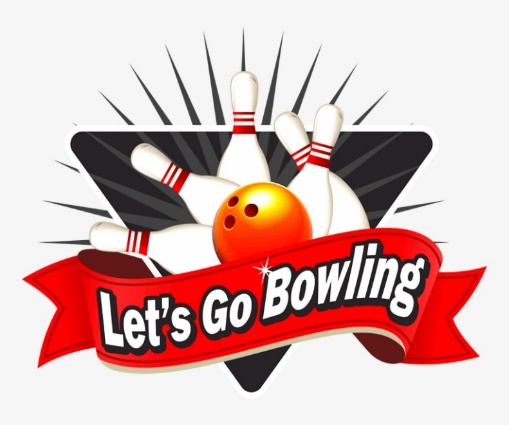 NEW LOCATION:WICKLIFFE LANES30315 EUCLID AVENUEWICKLIFFE, OHIOONE SHIFT ONLY – 2:00 – 5:30 P.M.TWO DAYS OF BOWLINGSUNDAY, JANUARY 9, 2022SUNDAY, JANUARY 23, 2022FIRST 40 TEAMS TO REGISTERBANQUET & AWARDSFEBRRUARY 12, 2022NORMANDY PARTY CENTER30310 PALISADES PARKWAYWICKLIFFE, OHIOSEE FLYER FOR REGISTRATION DETAILS